Simplifying and Substituting (F)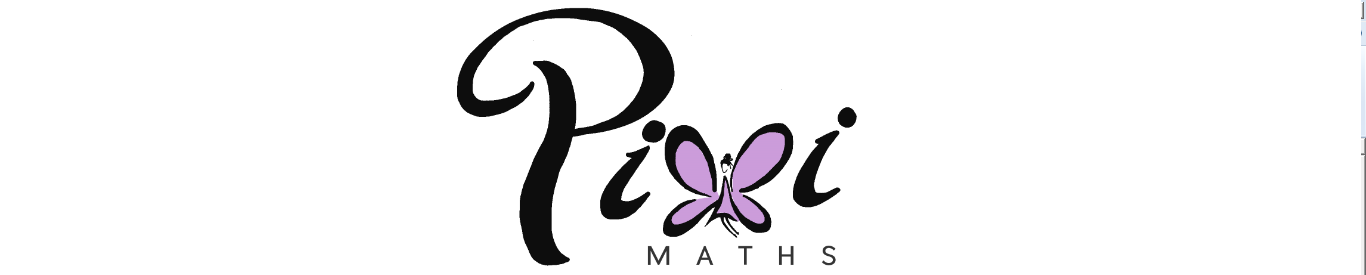 Post-Intervention AssessmentName:	_______________________________Class:	_______________________________Date:	_______________________________1.	P = 4k – 10	P = 50Work out the value of k............................................................2.	(a)  	Simplify     d + d + d + d

…........................................................(b)  	Simplify     3 × e × f


…........................................................(c)  	Simplify     2x + 3y + 3x – y


…........................................................3.	(a) 	Factorise         4x + 10y ...........................................................(b) 	Factorise         x2 + 7x ...........................................................4.	Expand and simplify    (x + 5)(x + 9)……………………………………5.	Factorise	x ² + 11x + 30……………………………………[Glue here]QuestionObjectiveRAG  1Substitute into expressions 2Collect like terms 3Expand and factorise single brackets 4Expand quadratics 5Factorise quadratics